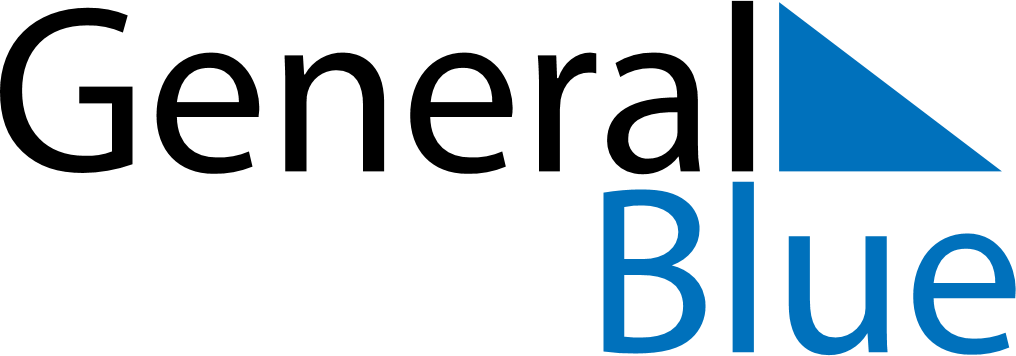 November 2024November 2024November 2024November 2024November 2024November 2024Verkhniy Dashkesan, Dashkasan Rayon, AzerbaijanVerkhniy Dashkesan, Dashkasan Rayon, AzerbaijanVerkhniy Dashkesan, Dashkasan Rayon, AzerbaijanVerkhniy Dashkesan, Dashkasan Rayon, AzerbaijanVerkhniy Dashkesan, Dashkasan Rayon, AzerbaijanVerkhniy Dashkesan, Dashkasan Rayon, AzerbaijanSunday Monday Tuesday Wednesday Thursday Friday Saturday 1 2 Sunrise: 7:25 AM Sunset: 5:52 PM Daylight: 10 hours and 27 minutes. Sunrise: 7:26 AM Sunset: 5:51 PM Daylight: 10 hours and 24 minutes. 3 4 5 6 7 8 9 Sunrise: 7:28 AM Sunset: 5:50 PM Daylight: 10 hours and 22 minutes. Sunrise: 7:29 AM Sunset: 5:49 PM Daylight: 10 hours and 20 minutes. Sunrise: 7:30 AM Sunset: 5:48 PM Daylight: 10 hours and 17 minutes. Sunrise: 7:31 AM Sunset: 5:47 PM Daylight: 10 hours and 15 minutes. Sunrise: 7:32 AM Sunset: 5:45 PM Daylight: 10 hours and 13 minutes. Sunrise: 7:33 AM Sunset: 5:44 PM Daylight: 10 hours and 11 minutes. Sunrise: 7:35 AM Sunset: 5:43 PM Daylight: 10 hours and 8 minutes. 10 11 12 13 14 15 16 Sunrise: 7:36 AM Sunset: 5:42 PM Daylight: 10 hours and 6 minutes. Sunrise: 7:37 AM Sunset: 5:41 PM Daylight: 10 hours and 4 minutes. Sunrise: 7:38 AM Sunset: 5:41 PM Daylight: 10 hours and 2 minutes. Sunrise: 7:39 AM Sunset: 5:40 PM Daylight: 10 hours and 0 minutes. Sunrise: 7:40 AM Sunset: 5:39 PM Daylight: 9 hours and 58 minutes. Sunrise: 7:42 AM Sunset: 5:38 PM Daylight: 9 hours and 56 minutes. Sunrise: 7:43 AM Sunset: 5:37 PM Daylight: 9 hours and 54 minutes. 17 18 19 20 21 22 23 Sunrise: 7:44 AM Sunset: 5:36 PM Daylight: 9 hours and 52 minutes. Sunrise: 7:45 AM Sunset: 5:36 PM Daylight: 9 hours and 50 minutes. Sunrise: 7:46 AM Sunset: 5:35 PM Daylight: 9 hours and 48 minutes. Sunrise: 7:47 AM Sunset: 5:34 PM Daylight: 9 hours and 46 minutes. Sunrise: 7:48 AM Sunset: 5:34 PM Daylight: 9 hours and 45 minutes. Sunrise: 7:50 AM Sunset: 5:33 PM Daylight: 9 hours and 43 minutes. Sunrise: 7:51 AM Sunset: 5:32 PM Daylight: 9 hours and 41 minutes. 24 25 26 27 28 29 30 Sunrise: 7:52 AM Sunset: 5:32 PM Daylight: 9 hours and 40 minutes. Sunrise: 7:53 AM Sunset: 5:31 PM Daylight: 9 hours and 38 minutes. Sunrise: 7:54 AM Sunset: 5:31 PM Daylight: 9 hours and 36 minutes. Sunrise: 7:55 AM Sunset: 5:31 PM Daylight: 9 hours and 35 minutes. Sunrise: 7:56 AM Sunset: 5:30 PM Daylight: 9 hours and 33 minutes. Sunrise: 7:57 AM Sunset: 5:30 PM Daylight: 9 hours and 32 minutes. Sunrise: 7:58 AM Sunset: 5:29 PM Daylight: 9 hours and 31 minutes. 